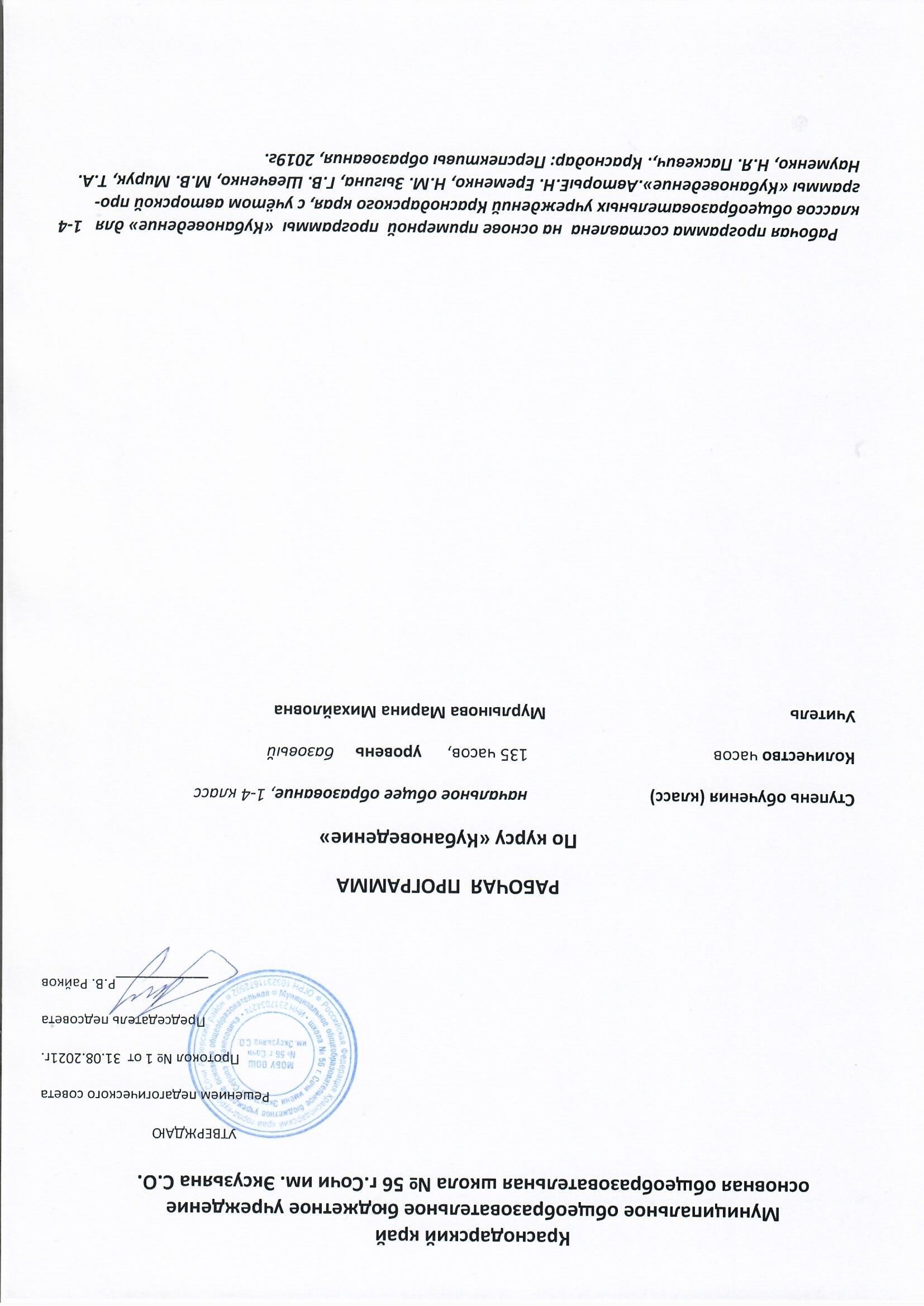 1. Пояснительная  записка.Рабочая программа разработана на основе авторской программы по «Кубановедению» Еременко Е.Н., Мирук М.В.,  Зыгига Н.М., Шевченко Г.В., для 1-4 классов общеобразовательных учреждений Краснодарского края.2019 г.Учебник: «Кубановедение» 3-4 класс, авт. Ерёменко Е.Н., Мирук М.В., Науменко Т.А., Паскевич Н.Я.  – Краснодар, ОИПЦ Перспективы образования 2019 г.Основные содержательные линии предмета определены тематикой фундаментального ядра содержания общего образования; проблематикой, раскрытой в Концепции духовно-нравственного развития и воспитания гражданина России; требованиями Федерального государственного образовательного стандарта начального общего образования.Цель предмета «Кубановедение» в начальной школе - развитие и воспитание гуманной, социально активной личности, относящейся ответственно и бережно к богатству природы Кубани, её истории, культуре, уважительно - к жителям края.Данная учебная дисциплина в системе общего развития учащихся призвана решать следующие задачи:- воспитание чувства патриотизма, ответственности за сохранение и приумножение исторического и культурного наследия своего края;- развитие экологического мышления, формирование экологической грамотности;- формирование эмоционально-волевых, нравственных качеств личности ребенка, толерантного отношения к людям разных национальностей, вероисповеданий;- развитие креативности младшего школьника, способности к позитивному преобразованию окружающего мира.Специфика «Кубановедения» как учебной дисциплины состоит в том, что, имея ярко выраженный интегративный характер, она соединяет в той или иной мере знания о природе, истории и обществе и через исследовательскую деятельность даёт ребёнку возможность получить целостное и системное представление об исторических, географических, культурологических, экономических особенностях Краснодарского края.При изучении «Кубапопедепия» в начальной школе младший школьник узнаёт об особенностях природы и исторического развития Кубани, о писателях, композиторах и художниках, выдающихся деятелях науки, о хозяйственной деятельности жителей Краснодарского края. Опираясь на опыт, полученный в ходе исследовательской деятельности, во время экскурсий, младшие школьники больше узнают о своей семье, о фамилии, которую они носят, о достопримечательностях родного города, станицы, хутора, аула, о многонациональном населении Кубани, знакомятся с устным народным творчеством, бытом своих предков.Содержание предмета позволяет развивать коммуникативные способности младших школьников в ходе грамотно организованной коллективно-распределительной деятельности. Для более успешного усвоения материала учителю начальных классов необходимо разнообразить формы проведения учебных занятий: очные и заочные путешествия по краю, экскурсии на природу, по местам трудовой и боевой славы кубанцев, в краеведческий, художественный музеи, уроки-исследования, встречи с интересными людьми. Такие формы работы позволят обеспечить накопление чувственного, эмоционального опыта ребенка. Общение с природой, знакомство с позитивным социальным опытом при активизации эмоционально-чувственной сферы ребёнка должно стать хорошей базой для воспитания у младших школьников чувства ответственности за свой край и чувства уважения к тем, кто открывал, осваивал, защищал земли Кубани.Особое внимание следует уделить знакомству учащихся с различными способами исследования (наблюдение, изучение научной литературы, использование Интернет-ресурсов), а также с историческими источниками (вещественными, письменными, устными). Это позволяет упиверсализи-ровать умения ребят, изучать кубановедение на метапредметном уровне.Эффективность преподавания учебного курса зависит также от того, насколько он содержательно интегрируется с курсами «Окружающий мир», «Литературное чтение», «Музыкальное искусство», «Изобразительное искусство», «Технология». Рекомендуемая последовательность изучения курса позволяет создать необходимые условия для освоения в дальнейшем соответствующих естественнонаучных и гуманитарных предметных курсов.2. Общая характеристикаВ основе построения программы лежит концентрический принцип, который обеспечивает усвоение наиболее актуальных для младшего школьника знаний, использование его жизненного опыта и в дальнейшем на этой базе даёт возможность систематизации, обобщения и более глубокого изучения предмета. Содержание первого года обучения посвящено изучению того, что ближе всего ребёнку 6 - 7-летнего возраста, тому, что окружает его: его семье, школе, родным местам. Актуализация знаний учащегося, обращение к его пережитому опыту, формирование внимательного отношения к ближайшему окружению ребёнка - всё это соответствует важнейшему принципу обучения и воспитания - принципу природ о сообразности. Второй год обучения - изучение своего населённого пункта, его географического положения, растительного и животного мира своей местности. Учащиеся исследуют традиции жителей своего города, района, основные занятия своих земляков. В третьем классе, школьники узнают о крае, его географических и климатических особенностях, природе, жителях, людях разных национальностей. Четвёртый год посвящён изучению особенностей своего края как части Российской Федерации, его уникальности, заслуг его жителей перед Родиной.В программе указано распределение часов по разделам, которое является примерным: преподаватель, учитывая подготовленность учащихся, их учебные возможности, в указанное распределение может вносить свои коррективы. Количество учебных часов, отводимых на практическую деятельность, проведение экскурсий, определяется учителем в соответствии с содержанием программы с учётом условий развивающей образовательной среды ОУ.3. Описание места учебного предмета, курса в учебном планеПрограмма рассчитана на 135 часов, и:* них в 1 классе отведено 33 часа, во 2, 3, 4 классах - по 34 часа. При этом, исходя из специфики деятельности образовательного учреждения, педагог вправе самостоятельно увеличить количество часов на исследовательскую деятельность учащихся еженедельно либо «интенсивами» в каникулярное время за счёт часов внеурочной деятельности.Тематическое распределение количества часов4. Ценностные ориентиры учебного предмета.Нравственный выбор, ответственное отношение человека к самому себе и родным людям, к историческому и культурному наследию своего народа.Активная преобразующая деятельность учащегося, направленная на позитивные изменения в окружающем его мире.Труд и творчество как отличительные черты духовно и нравственно развитой личности.Семья как основа духовно-нравственного развития и воспитания личности, залог преемственности культурно-ценностных традиций народов России от поколения к поколению и жизнеспособности российского общества.Ценности православной культуры и межконфессиональный диалог как оснопа духовно-нравственной консолидации российского общества.5. Личностные, метапредметные и предметные результаты освоения конкретного учебного предмета, курса	Планируемые результаты изученияВ ходе реализации программы «Кубановедение» на ступени начального общего образования должно обеспечиваться достижение обучающимися:- воспитательных результатов - тех духовно-нравственных приобретений, которые обучающийся получил в ходе изучения края, его традиций, значимых исторических событий;- воспитательного эффекта - того, к чему привело изучение курса в ходе исследовательской., проектной деятельности: идентификация себя как гражданина, бережное отношение к памяти предков, потребность (положительная мотивация) в самостоятельном изучении своего края.Воспитательные результаты распределяются по трём уровням: 	Первый уровень результатов направлен на приобретение обучающимися социальных знаний:- о нормах поведения в обществе, их социально одобряемых и неодобряемых формах;~ об основных исторических событиях, памятных местах, персоналиях;- о природных, климатических условиях Краснодарского края;- об основных видах народного прикладного искусства, устном народном творчестве, о литературе Кубани.Для достижения данного уровня результатов особое значение имеет взаимодействие обучающегося со взрослыми - учителями, родителями -как значимыми для него носителями положительного социального знания и повседневного опыта.	Второй уровень результатов предполагает получение обучающимися опыта переживания и позитивного отношения к базовым ценностям, которые лежат в основе бережного отношения к историческому и культурному наследию.Для достижения данного уровня результатов особое значение имеет взаимодействие обучающихся между собой на уровне класса, образовательного учреждения, в своей семье, т. е. в защищённой, дружественной просоциальной среде, в которой ребёнок получает первое практическое применение приобретённых социальных знаний, начинает их ценить.	Третий уровень результатов предусматривает:- получение обучающимися начального опыта самостоятельного исследования своего края, изучение его особенностей в сопоставлении с другими регионами;- формирование у младшего школьника социально приемлемых моделей поведения в обществе.Для достижения данного уровня результатов особое значение имеет взаимодействие обучающегося с представителями различных социальных субъектов за пределами образовательного учреждения, в открытой общественной среде.С переходом от одного уровня результатов к другому существенно возрастают воспитательные эффекты:- на первом уровне воспитание приближено к обучению, при этом предметом воспитания как учения являются знания о своей семье, школе, своём населённом пункте, о природе, которая непосредственно окружает ребёнка;- на втором уровне воспитание осуществляется в контексте жизнедеятельности школьников, и ценности могут усваиваться ими в форме отдельных нравственно ориентированных поступков, ситуаций, исследования своего района;- на третьем уровне создаются условия для участия обучающихся в нравственно ориентированной социально значимой деятельности и приобретения ими опыта нравственного поведения в семье и школе.Переход от одного уровня воспитательных результатов к другому осуществляется последовательно, постепенно путём наращивания изучаемой информации, за счёт концентрического построения программы, когда одна и та же тема изучается несколько раз с повышением уровня сложности, с сохранением меры трудности изучаемого материала.В ходе организации проектной исследовательской деятельности предполагается ориентация на достижение личностных и метанредметных результатов.Личностные результаты освоения учебной дисциплины «Кубанове-дение» должны отражать:- формирование основ российской гражданской идентичности, чувства гордости за свою Родину, российский народ и историю России, за свою семью;- осознание своей этнической и национальной принадлежности;- формирование целостного, социально ориентированного взгляда на свой род в его историческом и культурном ракурсе;- формирование уважительного отношения к иному мнению, истории и культуре народов, населяющих Краснодарский край;- принятие и освоение социальной роли обучающегося, развитие мотивов учебной деятельности и формирование личностного смысла изучения малой родины;- развитие самостоятельности и личной ответственности за свои поступки на основе представлений о нравственных нормах поведения в обществе;- развитие этических чувств, доброжелательности и эмоционально-нравственной отзывчивости, понимания и сопереживания чувствам других людей, навыков сотрудничества со взрослыми и сверстниками в социальных ситуациях, связанных с исследовательской деятельностью;- умение не создавать конфликтов и находить выходы из спорных ситуаций;- наличие мотивации к творческому труду, работе на результат, бережному отношению к материальным и духовным ценностям.Метапредиетными результатами изучения предмета «Кубановеде-ние» являются:- овладение способностью принимать и сохранять цели и задачи исследовательской деятельности, поиска средств её осуществления;- освоение способов решения проблем творческого и поискового характера;- формирование умения планировать, контролировать и оценивать учебные действия в ходе исследовательской деятельности в соответствии с поставленной задачей и условиями её реализации; определять наиболее эффективные способы исследования для достижения результата;- освоение начальных форм познавательной и личностной рефлексии;- использование знаково-символических средств представления информации для создания родового дерева, герба семьи, плана своего населённого пункта (улицы, района);- активное использование речевых средств и средств информационных и коммуникационных технологий для решения исследовательских задач;- использование различных способов поиска (в справочных источниках и открытом учебном информационном пространстве сети Интернет), сбора, обработки, анализа, организации, передачи и интерпретации информации в соответствии с коммуникативными, познавательными, исследовательскими задачами, в том числе умение вводить текст с помощью клавиатуры, фиксировать (записывать) в цифровой форме измеряемые величины и анализировать изображения, звуки, готовить свое выступление и выступать с аудио-, видео-, фото- и графическим сопровождением; соблюдать нормы информационной избирательности, этики и этикета;- осознанное построение речевых высказываний в соответствии с задачами коммуникации;- овладение логическими действиями сравнения, анализа, синтеза, обобщения, классификации по родовидовым признакам, установления аналогий и причинно-следственных связей, построения рассуждений, отнесения к известным понятиям;- готовность слушать собеседника и вести диалог; готовность признавать возможность существования различных точек зрения и права каждого иметь свою;- аргументация своей точки зрения и оценка событий;- формирование уважительного отношения к России, родному краю, своей семье, истории, культуре;- освоение доступных способов изучения природы и истории Кубани (наблюдение, запись, сравнение, классификация и др., с получением информации из семейных архивов, от окружающих людей, в открытом информационном пространстве).Планируемые результаты изучения учебного предмета, курса 1 классПланируемые предметные результаты:учащиеся должны знать• свое полное имя, имена и отчества своих родных, домашний адрес;• адрес школы, основные помещения школы, их предназначение и ме-стораегю.] I ожение;• традиции своей школы;» улицы, расположенные вблизи школы и дома, безопасный путь из дома в школу и обратно;• основные учреждения культуры, образования, бытового обслуживания своего населённого пункта;• основные достопримечательности родного населенного пункта;• профессии жителей своего города (села, станицы и др.);• основных представителей растительного и животного мира своей местности (ближайшее окружение);учащиеся должны уметь• выполнять правила поведения в общественных местах, а также в ситуациях, опасных для жизни;• составлять рассказ-описание по картине, по увиденному;• находить географические объекты на карте-схеме;• реализовывать коллективный исследовательский или творческий проект.2 классПланируемые предметные результаты:учащиеся должны знать/понимать• особенности времён года, характерные для своей местности;• особенности рельефа своей местности;• названия водоёмов, крупных населённых пунктов своей местности;• названия и отличительные признаки некоторых растений и животных своей местности, правила защитников природы;• значение Красной книги Краснодарского края;• особенности труда и быта земляков;• родственные связи в семье, уклад семьи;• герб, флаг, гимн Краснодарского края;• кубанские песни, пословицы и поговорки;• основные правила поведения в окружающей среде, в общественных местах, на дорогах, у водоёмов, в школе;• имена выдающихся людей своего района; учащиеся должны уметь• показывать на физической карте Краснодарского края основные изучаемые объекты, свой населённый пункт;• рассказывать о достопримечательностях родного города, станицы;• различать растения своей местности (травы, деревья, кустарники; лекарственные и ядовитые растения);« выполнять правила поведения во время прослушивания гимна и поднятия флага, а также у водоёмов, в лесу, в горах.Учащиеся могут использовать приобретённые знания и умения в практической деятельности и повседневной жизни для поиска и обработки дополнительной информации о растительном и животном мире Краснодарского края, промыслах и ремёслах, распространённых на Кубани, и т. д.; планирования и реализации индивидуального проекта.3 классПланируемые предметные результаты:учащиеся должны знать/понимать• связь между деятельностью человека и условиями его жизни и быта на Кубани;• природные особенности, особенности хозяйственной деятельности, быта и культуры населения Краснодарского края;• формы земной поверхности края;• разновидности водоёмов края;• особенности почв края, их значение для жизни растений и животных;• названия и отличительные признаки наиболее распространённых в Краснодарском крае растений и животных;• герб, гимн, флаг Краснодарского края, а также символы своего родного города (станицы), района;• фамилии и имена выдающихся деятелей культуры, спорта и т. д.;учащиеся должны уметь• определять в окружающей природе ядовитые растения, грибы и опасных для человека животных;• различать особо охраняемые растения и редких животных;• ориентироваться по физической карте Краснодарского края;• объяснять историю возникновения своего населенного пункта, его названия, культурных и исторических достопримечательностей.Учащиеся могут использовать приобретенные знания и умения в практической деятельности и повседневной жизни для• обогащения жизненного опыта, решения практических задач с помощью наблюдения над особенностями труда и быта людей;• выполнения правил поведения во время стихийных бедствий;• соблюдения правил сбора грибов в своей местности;• правильного поведения у водоёма в разное время года;• бережного отношения к растениям и животным.4 классПланируемые предметные результаты:учащиеся должны знать/понимать• природные зоны Краснодарского края;• различные виды карт Краснодарского края (физическая, административная, историческая) и их отличительные особенности;• природные богатства родного края и их использование человеком; в символику Краснодарского края;• органы местного самоуправления;• даты важнейших событий в истории края, города (станицы, аула и др.);• особенности культуры и быта народов, населяющих территорию Краснодарского края;• достопримечательности края, своего района;• наиболее важные события исторической, общественной, спортивной и культурной жизни Краснодарского края;• особенности хозяйственной деятельности людей, живущих на территории края;• важнейшие экологические проблемы Краснодарского края;• заповедники и заказники, находящиеся на территории края;о фамилии и имена выдающихся деятелей Кубани;учащиеся должны уметь« определять местоположение Краснодарского края на карте России;• узнавать наиболее распространённые лекарственные растения; » определять хронологическую последовательность основных событий (исторических, культурных, спортивных);• правильно называть памятники культуры и истории края;• исполнять гимн Краснодарского края.Учащиеся могут использовать приобретённые знания и умения в практической деятельности и повседневной жизни для• правильного поведения во время исполнения Гимна России и гимна Краснодарского края,• соблюдения изученных правил безопасного поведения,• исполнения знакомых народных песен,• выполнения исследовательских и творческих проектов.6. Содержание учебного предмета1 класс (33 часа)Введение. Мой родной край (1 час). Раздел 1. Я и моя семья (8 часов).Будем знакомы! Кто я? Какой я? Любимые занятия. Моя семья. Обязанности в нашей семье. Увлечения членов семьи. Семейные традиции, Праздники, которые мы отмечаем вместе. Творческий проект «Будем жить одной семьей».Раздел 2. Я и моя школа (7 часов).Наша школа. Правила поведения в школе. Знакомство со школой. Традиции нашей школы, Школьные поручения и обязанности. Мой режим дня. Мои одноклассники, Правила школьной дружбы. Творческий проект «Мы такие разные, но так похожи».Раздел 3. Я и мои родные места (9 часов).Главный город Краснодарского края. Родные места. Мой адрес. Улица, на которой я живу. Правила поведения в общественных местах, на улице, в транспорте. Труд жителей моего населённого пункта. Труд моих родных. Исследовательский проект «Какой я житель».Раздел 4. Я и природа вокруг меня (8 часов).Растения и животные вокруг меня. Что где растёт, кто где живёт. Забота о комнатных растениях и домашних животных, Красота природы моей местности. Писатели, художники о красоте родного края. Творческая мастерская «Милый сердцу уголок».2 класс (34 часа)Введение. Символика района (города), в котором я живу (1 час). Раздел 1. Природа моей местности (13 часов).Годовой исследовательский проект сезонных изменений.Часть 1: «Уж небо осенью дышало».Формы земной поверхности моей местности. Физическая карта, условные обозначения. Водоёмы моей местности и их обитатели. Правила поведения у водоёмов. Разнообразие растительного мира моей местности. Культурные и дикорастущие растения. Лекарственные растения. Правила сбора и использование лекарственных растений. Ядовитые растения. Первая помощь при отравлении ядовитыми растениями. Животный мир моей местности. Красная книга Краснодарского края. Правила защитников природы.Исследовательский проект «Растения и животные в природе и жизни людей».Раздел 2. Населённые пункты (7 часов).Годовой исследовательский проект сезонных изменений.Часть 2: «Зимушка-зима, зима снежная была».Населённые пункты моего района. История образования города (района). Глава города (района). Улицы моего населённого пункта. Происхождение их названий. Имена знаменитых людей в названиях улиц. Исторические и культурные достопримечательности. Спортивная жизнь в моём городе (районе).Исследовательский проект «Где я могу проводить свободное время».Раздел 3. Труд и быт моих земляков (13 часов).Годовой исследовательский проект сезонных изменений.Часть 3: «Ласточка с весною в сени к нам летит».Земляки - жители моего района (города, станицы, села, хутора, аула). Труженики родной земли. Профессии и место работы членов семьи. Ремёсла, распространённые в районе. Знаменитые люди. Доска почёта в населённом пункте, районе. Жилище казака. Особенности казачьего быта. Уклад кубанской семьи. Религиозные традиции моих земляков.Творческий проект «Труд в моей семье».Годовой исследовательский проект сезонных изменений.Часть 4: «Здравствуй, лето!».3 класс (34 часа)Введение. Изучаем родной край (1 час). Раздел 1. Нет в мире краше Родины нашей (11 часов).Рельеф Краснодарского края: возвышенности, низменности, равнины, горы. Природные явления (дождь, ветер, снег, туман, гололёд). Календарь народных примет. Стихийные бедствия (землетрясение, смерч., наводнение, сель, бора). Правила безопасного поведения. Взаимопомощь земляков. Водоёмы Краснодарского края (моря, реки, озёра, плавни, лиманы). Солёные и пресные водоёмы Краснодарского края. Типы почв, распространённые на территории Краснодарского края. Чернозёмы - природное богатство Кубани. Растительный и животный мир равнинной и горной части Краснодарского края. Хвойные и лиственные леса и их обитатели. Растительный и животный мир прибрежной зоны и водоёмов. Культурные растения. Кубань - территория здоровья. Курорты Краснодарского края, Кубань спортивная, Кубань олимпийская. Красота окружающего мира: талантливые люди о нашем крае.Творческий проект «Нет в мире краше Родины нашей».Раздел 2. Без прошлого нет настоящего (10 часов).Прошлое и настоящее. «Лента времени». Древние города (Горгиппия и Гермонасса). Историческая карта, история на карте. Переселение казаков на Кубань. Основание первых городов и станиц. Первые храмы на Кубани. Добрые соседи. Майкоп - столица Республики Адыгея.Исследовательский проект «Без прошлого нет настоящего».Раздел 3. Казачьему роду нет переводу (12 часов).Твоя родословная. История твоей семьи. Ты и твоё имя, имена в моей семье. Именины. Из истории кубанских фамилий. Семейные ценности. Честь семьи и рода. Народные обычаи и традиции. Казачий фольклор. Культурные, исторические, спортивные традиции нашего края.Проектная работа «Казачьему роду нет переводу».4 класс (34 часа)Введение. Мой край на карте России (1 час). Раздел 1. Береги землю родимую, как мать любимую (11 часов).Природные зоны края. Кавказский биосферный заповедник. Заказники. Школьные лесничества. Естественные и искусственные водоёмы. Использование и охрана водоёмов Краснодарского края. Защита и охрана почв. Ветровая и водная эрозия. Лесополоса. Полезные ископаемые Краснодарского края, их использование (нефть, газ, песок, глина, мергель, гипс, известняк). Целебные минеральные источники и грязи. Значение природных богатств Краснодарского края для жителей России.Проектная работа «Береги землю родимую, как мать любимую».Раздел 2, Земля отцов - моя земля (13 часов).Вещественные исторические источники. История Кубани в архитектуре. Древние жилища. Современный облик края: здания, сооружения (культовые, спортивные и др.). Вещи рассказывают о прошлом. Предметы быта различных эпох. Народные ремёсла и промыслы. Одежда жителей Кубани в прошлом и настоящем. Первые письменные исторические источники. История Кубани в литературных, научных источниках. Современные письменные источники. Устная история родного края. Обычаи и традиции народов, живущих на Кубани. Екатеринодар - Краснодар. Краснодар — административный центр Краснодарского края. Губернатор.Проектная работа «Земля отцов - моя земля».Раздел 3. Жизнь дана на добрые дела (9 часов).Просветители земли кубанской. Защитники Отечества. Труженики полей. Наши земляки - гордость страны. Радетели земли кубанской. Ты - наследник земли отцов.Проектная работа «Жизнь дана на добрые дела».7. Тематическое планированиеТаблица тематического распределения  количества часов8. Описание материально-технического обеспечения образовательного процессаКоличество учебного оборудования приведено исходя из его необходимого минимума. Для характеристики количественных показателей используются следующие обозначения:Д - демонстрационный материал (не менее одного на класс);К - полный комплект (на каждого ученика класса);Ф - комплект для фронтальной работы (не менее одного на двух учеников);П - комплект для работы в группах (один на 5 - 6 учащихся).Педагог вправе дополнить перечень материально-технического оборудования, исходя из возможностей ОУ и специфики его деятельности.РазделыКоличество часовКоличество часовКоличество часовКоличество часовКоличество часовКоличество часовРазделыАвторская программаРабочая программаРабочая программаРабочая программаРабочая программаРабочая программаРазделыАвторская программа1 кл2 кл3 кл4 клВсего часовВведение411114Я и моя семья888Я и моя  школа777Я и мои родные места999Я и природа вокруг меня888Природа моей местности131313Населённые пункты777Труд и быт моих земляков131313Нет в мире краше Родины нашей111111Без прошлого нет настоящего101010Казачьему роду нет переводу121212Береги землю родимую, как мать любимую111111Земля отцов – моя земля131313Жизнь дана на добрые дела999Всего 13533343434135РазделыКоличество часовКоличество часовКоличество часовКоличество часовКоличество часовКоличество часовКоличество часовРазделыАвторская программаРабочая программаРабочая программаРабочая программаРабочая программаРабочая программаРабочая программаРазделыАвторская программа1 кл2 кл3 кл4 клВсего часовХарактеристика деятельностиВведение411114учащиеся должны знать• свое полное имя, имена и отчества своих родных, домашний адрес;• адрес школы, основные помещения школы, их предназначение и месторасположение;• традиции своей школы;• улицы, расположенные вблизи школы и дома, безопасный путь из дома в школу и обратно;» основные учреждения культуры, образования, бытового обслуживания своего населённого пункта;• основные достопримечательности родного населённого пункта;• профессии жителей своего города (села, станицы и др.);• основных представителей растительного и животного мира своей местности (ближайшее окружение);учащиеся должны уметь• выполнять правила поведения в общественных местах, а также в ситуациях, опасных для жизни;• составлять рассказ-описание по картине, по увиденному;• находить географические объекты на карте-схеме;• реализовывать коллективный исследовательский или творческий проект.Я и моя семья888учащиеся должны знать• свое полное имя, имена и отчества своих родных, домашний адрес;• адрес школы, основные помещения школы, их предназначение и месторасположение;• традиции своей школы;• улицы, расположенные вблизи школы и дома, безопасный путь из дома в школу и обратно;» основные учреждения культуры, образования, бытового обслуживания своего населённого пункта;• основные достопримечательности родного населённого пункта;• профессии жителей своего города (села, станицы и др.);• основных представителей растительного и животного мира своей местности (ближайшее окружение);учащиеся должны уметь• выполнять правила поведения в общественных местах, а также в ситуациях, опасных для жизни;• составлять рассказ-описание по картине, по увиденному;• находить географические объекты на карте-схеме;• реализовывать коллективный исследовательский или творческий проект.Я и моя  школа777учащиеся должны знать• свое полное имя, имена и отчества своих родных, домашний адрес;• адрес школы, основные помещения школы, их предназначение и месторасположение;• традиции своей школы;• улицы, расположенные вблизи школы и дома, безопасный путь из дома в школу и обратно;» основные учреждения культуры, образования, бытового обслуживания своего населённого пункта;• основные достопримечательности родного населённого пункта;• профессии жителей своего города (села, станицы и др.);• основных представителей растительного и животного мира своей местности (ближайшее окружение);учащиеся должны уметь• выполнять правила поведения в общественных местах, а также в ситуациях, опасных для жизни;• составлять рассказ-описание по картине, по увиденному;• находить географические объекты на карте-схеме;• реализовывать коллективный исследовательский или творческий проект.Я и мои родные места999учащиеся должны знать• свое полное имя, имена и отчества своих родных, домашний адрес;• адрес школы, основные помещения школы, их предназначение и месторасположение;• традиции своей школы;• улицы, расположенные вблизи школы и дома, безопасный путь из дома в школу и обратно;» основные учреждения культуры, образования, бытового обслуживания своего населённого пункта;• основные достопримечательности родного населённого пункта;• профессии жителей своего города (села, станицы и др.);• основных представителей растительного и животного мира своей местности (ближайшее окружение);учащиеся должны уметь• выполнять правила поведения в общественных местах, а также в ситуациях, опасных для жизни;• составлять рассказ-описание по картине, по увиденному;• находить географические объекты на карте-схеме;• реализовывать коллективный исследовательский или творческий проект.Я и природа вокруг меня888учащиеся должны знать• свое полное имя, имена и отчества своих родных, домашний адрес;• адрес школы, основные помещения школы, их предназначение и месторасположение;• традиции своей школы;• улицы, расположенные вблизи школы и дома, безопасный путь из дома в школу и обратно;» основные учреждения культуры, образования, бытового обслуживания своего населённого пункта;• основные достопримечательности родного населённого пункта;• профессии жителей своего города (села, станицы и др.);• основных представителей растительного и животного мира своей местности (ближайшее окружение);учащиеся должны уметь• выполнять правила поведения в общественных местах, а также в ситуациях, опасных для жизни;• составлять рассказ-описание по картине, по увиденному;• находить географические объекты на карте-схеме;• реализовывать коллективный исследовательский или творческий проект.Природа моей местности131313Планируемые предметные результаты:учащиеся должны знать/понимать• особенности времён года, характерные для своей местности;• особенности рельефа своей местности;• названия водоёмов, крупных населённых пунктов своей местности;• названия и отличительные признаки некоторых растений и животных своей местности, правила защитников природы;• значение Красной книги Краснодарского края;• особенности труда и быта земляков;• родственные связи в семье, уклад семьи;• герб, флаг, гимн Краснодарского края;• кубанские песни, пословицы и поговорки;• основные правила поведения в окружающей среде, в общественных местах, на дорогах, у водоёмов, в школе;• имена выдающихся людей своего района; учащиеся должны уметь• показывать на физической карте Краснодарского края основные изучаемые объекты, свой населённый пункт;• рассказывать о достопримечательностях родного города, станицы;• различать растения своей местности (травы, деревья, кустарники; лекарственные и ядовитые растения); выполнять правила поведения во время прослушивания гимна и поднятия флага, а также у водоёмов, в лесу, в горах.Учащиеся могут использовать приобретённые знания и умения в практической деятельности и повседневной жизни для поиска и обработки дополнительной информации о растительном и животном мире Краснодарского края, промыслах и ремёслах, распространённых на Кубани, и т. д.; планирования и реализации индивидуального проекта.Населённые пункты777Планируемые предметные результаты:учащиеся должны знать/понимать• особенности времён года, характерные для своей местности;• особенности рельефа своей местности;• названия водоёмов, крупных населённых пунктов своей местности;• названия и отличительные признаки некоторых растений и животных своей местности, правила защитников природы;• значение Красной книги Краснодарского края;• особенности труда и быта земляков;• родственные связи в семье, уклад семьи;• герб, флаг, гимн Краснодарского края;• кубанские песни, пословицы и поговорки;• основные правила поведения в окружающей среде, в общественных местах, на дорогах, у водоёмов, в школе;• имена выдающихся людей своего района; учащиеся должны уметь• показывать на физической карте Краснодарского края основные изучаемые объекты, свой населённый пункт;• рассказывать о достопримечательностях родного города, станицы;• различать растения своей местности (травы, деревья, кустарники; лекарственные и ядовитые растения); выполнять правила поведения во время прослушивания гимна и поднятия флага, а также у водоёмов, в лесу, в горах.Учащиеся могут использовать приобретённые знания и умения в практической деятельности и повседневной жизни для поиска и обработки дополнительной информации о растительном и животном мире Краснодарского края, промыслах и ремёслах, распространённых на Кубани, и т. д.; планирования и реализации индивидуального проекта.Труд и быт моих земляков131313Планируемые предметные результаты:учащиеся должны знать/понимать• особенности времён года, характерные для своей местности;• особенности рельефа своей местности;• названия водоёмов, крупных населённых пунктов своей местности;• названия и отличительные признаки некоторых растений и животных своей местности, правила защитников природы;• значение Красной книги Краснодарского края;• особенности труда и быта земляков;• родственные связи в семье, уклад семьи;• герб, флаг, гимн Краснодарского края;• кубанские песни, пословицы и поговорки;• основные правила поведения в окружающей среде, в общественных местах, на дорогах, у водоёмов, в школе;• имена выдающихся людей своего района; учащиеся должны уметь• показывать на физической карте Краснодарского края основные изучаемые объекты, свой населённый пункт;• рассказывать о достопримечательностях родного города, станицы;• различать растения своей местности (травы, деревья, кустарники; лекарственные и ядовитые растения); выполнять правила поведения во время прослушивания гимна и поднятия флага, а также у водоёмов, в лесу, в горах.Учащиеся могут использовать приобретённые знания и умения в практической деятельности и повседневной жизни для поиска и обработки дополнительной информации о растительном и животном мире Краснодарского края, промыслах и ремёслах, распространённых на Кубани, и т. д.; планирования и реализации индивидуального проекта.Нет в мире краше Родины нашей11117Планируемые предметные результаты:учащиеся должны знать/понимать• связь между деятельностью человека и условиями его жизни и быта на Кубани;• природные особенности, особенности хозяйственной деятельности, быта и культуры населения Краснодарского края;• формы земной поверхности края;• разновидности водоёмов края;• особенности почв края, их значение для жизни растений и животных;• названия и отличительные признаки наиболее распространённых в Краснодарском крае растений и животных;• герб, гимн, флаг Краснодарского края, а также символы своего родного города (станицы), района;• фамилии и имена выдающихся деятелей культуры, спорта и т. д.;учащиеся должны уметь• определять в окружающей природе ядовитые растения, грибы и опасных для человека животных;• различать особо охраняемые растения и редких животных;• ориентироваться по физической карте Краснодарского края;• объяснять историю возникновения своего населенного пункта, его названия, культурных и исторических достопримечательностей.Учащиеся могут использовать приобретенные знания и умения в практической деятельности и повседневной жизни для• обогащения жизненного опыта, решения практических задач с помощью наблюдения над особенностями труда и быта людей;• выполнения правил поведения во время стихийных бедствий;• соблюдения правил сбора грибов в своей местности;• правильного поведения у водоёма в разное время года;• бережного отношения к растениям и животным.Без прошлого нет настоящего101010Планируемые предметные результаты:учащиеся должны знать/понимать• связь между деятельностью человека и условиями его жизни и быта на Кубани;• природные особенности, особенности хозяйственной деятельности, быта и культуры населения Краснодарского края;• формы земной поверхности края;• разновидности водоёмов края;• особенности почв края, их значение для жизни растений и животных;• названия и отличительные признаки наиболее распространённых в Краснодарском крае растений и животных;• герб, гимн, флаг Краснодарского края, а также символы своего родного города (станицы), района;• фамилии и имена выдающихся деятелей культуры, спорта и т. д.;учащиеся должны уметь• определять в окружающей природе ядовитые растения, грибы и опасных для человека животных;• различать особо охраняемые растения и редких животных;• ориентироваться по физической карте Краснодарского края;• объяснять историю возникновения своего населенного пункта, его названия, культурных и исторических достопримечательностей.Учащиеся могут использовать приобретенные знания и умения в практической деятельности и повседневной жизни для• обогащения жизненного опыта, решения практических задач с помощью наблюдения над особенностями труда и быта людей;• выполнения правил поведения во время стихийных бедствий;• соблюдения правил сбора грибов в своей местности;• правильного поведения у водоёма в разное время года;• бережного отношения к растениям и животным.Казачьему роду нет переводу121212Планируемые предметные результаты:учащиеся должны знать/понимать• связь между деятельностью человека и условиями его жизни и быта на Кубани;• природные особенности, особенности хозяйственной деятельности, быта и культуры населения Краснодарского края;• формы земной поверхности края;• разновидности водоёмов края;• особенности почв края, их значение для жизни растений и животных;• названия и отличительные признаки наиболее распространённых в Краснодарском крае растений и животных;• герб, гимн, флаг Краснодарского края, а также символы своего родного города (станицы), района;• фамилии и имена выдающихся деятелей культуры, спорта и т. д.;учащиеся должны уметь• определять в окружающей природе ядовитые растения, грибы и опасных для человека животных;• различать особо охраняемые растения и редких животных;• ориентироваться по физической карте Краснодарского края;• объяснять историю возникновения своего населенного пункта, его названия, культурных и исторических достопримечательностей.Учащиеся могут использовать приобретенные знания и умения в практической деятельности и повседневной жизни для• обогащения жизненного опыта, решения практических задач с помощью наблюдения над особенностями труда и быта людей;• выполнения правил поведения во время стихийных бедствий;• соблюдения правил сбора грибов в своей местности;• правильного поведения у водоёма в разное время года;• бережного отношения к растениям и животным.Береги землю родимую, как мать любимую111111Планируемые предметные результаты:учащиеся должны знать/понимать• природные зоны Краснодарского края;• различные виды карт Краснодарского края (физическая, административная, историческая) и их отличительные особенности;• природные богатства родного края и их использование человеком;• символику Краснодарского края;• органы местного самоуправления;• даты важнейших событий в истории края, города (станицы, аула и др.);• особенности культуры и быта народов, населяющих территорию Краснодарского края;• достопримечательности края, своего района;• наиболее важные события исторической, общественной, спортивной и культурной жизни Краснодарского края;• особенности хозяйственной деятельности людей, живущих на территории края;• важнейшие экологические проблемы Краснодарского края;• заповедники и заказники, находящиеся на территории края;• фамилии и имена выдающихся деятелей Кубани; учащиеся должны уметь• определять местоположение Краснодарского края на карте России;• узнавать наиболее распространённые лекарственные растения;• определять хронологическую последовательность основных событий (исторических, культурных, спортивных);• правильно называть памятники культуры и истории края;• исполнять гимн Краснодарского края.Учащиеся могут использовать приобретённые знания и умения в практической деятельности и повседневной жизни для• правильного поведения во время исполнения Гимна России и гимна Краснодарского края,• соблюдения изученных правил безопасного поведения,• исполнения знакомых народных песен,• выполнения исследовательских и творческих проектов.Земля отцов – моя земля13138Планируемые предметные результаты:учащиеся должны знать/понимать• природные зоны Краснодарского края;• различные виды карт Краснодарского края (физическая, административная, историческая) и их отличительные особенности;• природные богатства родного края и их использование человеком;• символику Краснодарского края;• органы местного самоуправления;• даты важнейших событий в истории края, города (станицы, аула и др.);• особенности культуры и быта народов, населяющих территорию Краснодарского края;• достопримечательности края, своего района;• наиболее важные события исторической, общественной, спортивной и культурной жизни Краснодарского края;• особенности хозяйственной деятельности людей, живущих на территории края;• важнейшие экологические проблемы Краснодарского края;• заповедники и заказники, находящиеся на территории края;• фамилии и имена выдающихся деятелей Кубани; учащиеся должны уметь• определять местоположение Краснодарского края на карте России;• узнавать наиболее распространённые лекарственные растения;• определять хронологическую последовательность основных событий (исторических, культурных, спортивных);• правильно называть памятники культуры и истории края;• исполнять гимн Краснодарского края.Учащиеся могут использовать приобретённые знания и умения в практической деятельности и повседневной жизни для• правильного поведения во время исполнения Гимна России и гимна Краснодарского края,• соблюдения изученных правил безопасного поведения,• исполнения знакомых народных песен,• выполнения исследовательских и творческих проектов.Жизнь дана на добрые дела99Планируемые предметные результаты:учащиеся должны знать/понимать• природные зоны Краснодарского края;• различные виды карт Краснодарского края (физическая, административная, историческая) и их отличительные особенности;• природные богатства родного края и их использование человеком;• символику Краснодарского края;• органы местного самоуправления;• даты важнейших событий в истории края, города (станицы, аула и др.);• особенности культуры и быта народов, населяющих территорию Краснодарского края;• достопримечательности края, своего района;• наиболее важные события исторической, общественной, спортивной и культурной жизни Краснодарского края;• особенности хозяйственной деятельности людей, живущих на территории края;• важнейшие экологические проблемы Краснодарского края;• заповедники и заказники, находящиеся на территории края;• фамилии и имена выдающихся деятелей Кубани; учащиеся должны уметь• определять местоположение Краснодарского края на карте России;• узнавать наиболее распространённые лекарственные растения;• определять хронологическую последовательность основных событий (исторических, культурных, спортивных);• правильно называть памятники культуры и истории края;• исполнять гимн Краснодарского края.Учащиеся могут использовать приобретённые знания и умения в практической деятельности и повседневной жизни для• правильного поведения во время исполнения Гимна России и гимна Краснодарского края,• соблюдения изученных правил безопасного поведения,• исполнения знакомых народных песен,• выполнения исследовательских и творческих проектов.Всего 135  33343434135№ л/пНаименование объектов и средств материально-технического обеспеченияПрим.1 . Библиотечный фонд (книгопечатная продукция)1 . Библиотечный фонд (книгопечатная продукция)1 . Библиотечный фонд (книгопечатная продукция)1. 1.Учебные пособия «Кубановедение» 1 - 4 классКЕременко Е. Н.,ЗыгинаН. М., Шевченко Г. В. Кубановедение: Практикум для 1 класса общеобразоват. учреждений. Краснодар: Перспективы образования, 2012.Еременко Е. Н., Зыгина Н. М., Шевченко Г. В, Кубановедение: Практикум для 2 класса общеобразоват. учреждений. Краснодар: Перспективы образования, 2013.Кубанская азбука / Сост. О. А. Хамцова. Краснодар: Перспективы образования, 2012.Мирук М. В., Еременко Е. Н., Науменко Т. А., Паскевич Н. Я. Кубановедение: Учебное пособие для 3 класса общеобразоват. учреждений с электронным приложением. Краснодар: Перспективы образования, 2013.Мирук М. В. и др. Кубановедение: Учебное пособие для 4 класса общеобразоват. учреждений с электронным приложением. Краснодар: Перспективы образования (готовится к печати). Науменко Т. А., Матвеева Ю. А. Рабочая тетрадь по кубановедению: Учебное пособие для 3 класса общеобразоват. учреждений. Краснодар: Перспективы образования, 2010.Науменко Т, А., Матвеева Ю. А. Рабочая тетрадь по кубановедению: Учебное пособие для 4 класса общеобразоват. учреждений. Краснодар: Перспективы образования, 2010.1.2.Научно-популярные книги (в соответствии с основным содержанием)ПБодяев Ю. М. Символы Краснодарского края. Краснодар: Перспективы образования, 2012.Лотышев И. П., Сердечная В. В. Мой край родной. Путешествие по Кубани: Книга для чтения. Краснодар: Перспективы образования, 2012.1,3.Справочная литература (справочники, энциклопедии)II1.4.Методические пособия для учителяД2. Печатные пособия2. Печатные пособия2. Печатные пособия2.1.Таблицы различных видов растений, животных, полезных ископаемыхД2.2.Географические карты региона, Российской ФедерацииД2.3.Иллюстративный материал (альбомы, комплекты открыток и др.)ФКубановедение: Интерактивное учебное пособие. Краснодар: Перспективы образования, 2012.3, Технические средства обучения3, Технические средства обучения3, Технические средства обучения3.1.Аудиторная доска с набором приспособлений для закрепления карт и таблицД3.2.Экспозиционный экранД3.3.Мультимедийный проекторД3.4.КомпьютерД/Ф3.5.СканерД3.6.ПринтерД3.7.КсероксД3.8.Фотокамера цифроваяД3.9.Видеокамера цифровая (по возможности)Д4. Игры и игрушки4. Игры и игрушки4. Игры и игрушки4.1.Наборы ролевых игр (например, «Семья»), игрушек и конструкторов (например, «Дом», «Одежда», «Школа» и др.)П4.2.Наборы карандашей, красок, бумаги для рисования, ножницы, клейк